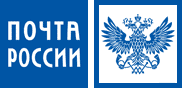 Пресс-релиз27 июня 2014 г.В Казани  дан старт строительству Логистического почтового центра27 июня 2014 года на территории международного аэропорта «Казань» состоялась  торжественная  церемония закладки капсулы на месте строительства Казанского логистического почтового центра.В церемонии  приняли  участие Министр связи и массовых коммуникаций Российской Федерации Николай Никифоров, Премьер-министр Республики Татарстан Ильдар Халиков,  Заместитель Премьер-министра Республики Татарстан – министр информатизации и связи РТ Роман Шайхутдинов, генеральный директор ФГУП «Почта России» Дмитрий Страшнов, депутаты Государственного совета РТ, руководители крупных организаций города Казани.Почта России реализует самые передовые достижения в сфере почтовой автоматизации и логистики. Казань выбрана местом строительства сортировочного центра как крупнейший транспортный узел и центр Приволжского федерального округа. Создание регионального Логистического почтового центра на территории Казани позволит оптимизировать процесс сортировки и обработки почтовых отправлений республик Татарстан, Марий Эл, Чувашской и Удмуртской республики, Ульяновской и  Самарской областей.  Ежедневно здесь будет обрабатываться более миллиона почтовых отправлений для жителей округа.На территории Казанского логистического почтового центра будут  размещены  место для международного почтового обмена, центр гибридной печати, EMS (экспресс доставка), отделение почтовой связи закрытого типа для обслуживания корпоративных клиентов, участок технологического контроля, участок специальных функций. Принципиальное отличие Казанского ЛПЦ от других логистических почтовых центров – глубина сортировки письменной корреспонденции, адресованной в Казань будет производиться до уровня доставочных участков отделений почтовой связи  Казани. Посылки и бандероли, адресованные в Казань, будут сортироваться до уровня почтовых маршрутов. Это позволит сократить сроки доставки почтовых отправлений для регионов зоны обслуживания на 1-3 дня.Ввод в эксплуатацию логистического почтового центра намечен на 3  квартал 2015 года. Реализация проекта в Казани обеспечит регион более чем 800 рабочими местами, а также будет способствовать развитию международного  аэропорта «Казань».Пресс-служба УФПС «Татарстан почтасы» - филиала ФГУП «Почта России»тел. (843) 221-18-23,press@tatpochta.ru